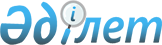 Об установлении норматива распределении оставшейся в распоряжении областных коммунальных государственных предприятий части чистого доходаПостановление акимата Кызылординской области от 1 апреля 2019 года № 1357. Зарегистрировано Департаментом юстиции Кызылординской области 3 апреля 2019 года № 6758
      В соответствии с пунктом 2 статьи 140 Закона Республики Казахстан от 1 марта 2011 года "О государственном имуществе" акимат Кызылординской области ПОСТАНОВЛЯЕТ:
      1. Установить:
      1) норматив распределения части чистого дохода, оставшейся в распоряжении областных коммунальных государственных предприятий в сфере здравоохранения согласно приложению 1 к настоящему постановлению;
      2) норматив распределения части чистого дохода, оставшейся в распоряжении областных коммунальных государственных предприятий в сфере образования согласно приложению 2 к настоящему постановлению;
      3) норматив распределения части чистого дохода, оставшейся в распоряжении областных коммунальных государственных предприятий в сфере культуры, архивов и документации согласно приложению 3 к настоящему постановлению;
      4) норматив распределения части чистого дохода, оставшейся в распоряжении областных коммунальных государственных предприятий в сфере спорта согласно приложению 4 к настоящему постановлению;
      5) норматив распределения части чистого дохода, оставшейся в распоряжении областных коммунальных государственных предприятий в сфере природопользования согласно приложению 5 к настоящему постановлению;
      6) норматив распределения части чистого дохода, оставшейся в распоряжении областных коммунальных государственных предприятий в сфере энергетики и жилищно-коммунального хозяйства согласно приложению 6 к настоящему постановлению.
      2. Государственным учреждениям "Управление финансов Кызылординской области", "Управление здравоохранения Кызылординской области", "Управление образования Кызылординской области", "Управление культуры, архивов и документации Кызылординской области", "Управление физической культуры и спорта Кызылординской области", "Управление природных ресурсов и регулирования природопользования Кызылординской области", "Управление энергетики и жилищно-коммунального хозяйства Кызылординской области" в установленном законодательством порядке принять меры, вытекающие из настоящего постановления.
      3. Контроль за исполнением настоящего постановления возложить на заместителя акима Кызылординской области Искакова К.Д.
      4. Настоящее постановление вводится в действие по истечении десяти календарных дней после дня первого официального опубликования. Норматив распределения части чистого дохода, оставшейся в распоряжении областных коммунальных государственных предприятий в сфере здравоохранения Норматив распределения части чистого дохода, оставшейся в распоряжении областных коммунальных государственных предприятий в сфере культуры, архивов и документации Норматив распределения части чистого дохода, оставшейся в распоряжении областных коммунальных государственных предприятий в сфере спорта Норматив распределения части чистого дохода, оставшейся в распоряжении областных коммунальных государственных предприятий в сфере природопользования
					© 2012. РГП на ПХВ «Институт законодательства и правовой информации Республики Казахстан» Министерства юстиции Республики Казахстан
				
      Аким Кызылординской области 

К. Кушербаев
Приложение 1 к постановлению акимата Кызылординской области от "1" апреля 2019 года №1357
Вознаграждение членам наблюдательного совета областных государственных предприятий на праве хозяйственного ведения
-
5%
Развитие и расширение активов (капитальный ремонт, реконструкция, модернизация, цифровизация)
-
45 %
Развитие человеческого капитала и стимулирование (повышение квалификации, обмен опытом, премирование)
-
15 %
Провизии (резервы) на страхование рисков и покрытие убыточности
-
15 %
Резерв на неотложные нужды
-
10 %
Необходимые виды расходов по специфике деятельности предприятий
-
5 %
Спонсорская помощь
-
5%Приложение 2 к постановлению акимата Кызылординской области от "1" апреля 2019 года №1357
Развитие и расширение активов (капитальный ремонт, реконструкция, модернизация, цифровизация)
-
50%
Развитие человеческого капитала и стимулирование (повышение квалификации, обмен опытом, премирование)
-
20%
Провизии (резервы) на страхование рисков и покрытие убыточности
-
3%
Резерв на неотложные нужды
-
10%
Необходимые виды расходов по специфике деятельности предприятий
-
17%Приложение 3 к постановлению акимата Кызылординской области от "1" апреля 2019 года №1357
Укрепление материально-технической базы
-
100 %Приложение 4 к постановлению акимата Кызылординской области от "1" апреля 2019 года №1357
Развитие и расширение активов (капитальный ремонт, реконструкция, модернизация, цифровизация)
-
30%
Развитие человеческого капитала и стимулирование (повышение квалификации, обмен опытом, премирование)
-
60%
Резерв на неотложные нужды
-
10%Приложение 5 к постановлению акимата Кызылординской области от "1" апреля 2019 года №1357
Развитие и расширение активов (капитальный ремонт, реконструкция, модернизация, цифровизация)
-
40%
Развитие человеческого капитала и стимулирование (повышение квалификации, обмен опытом, премирование)
-
20%
Провизии (резервы) на страхование рисков и покрытие убыточности
-
5 %
Резерв на неотложные нужды
-
10%
Подготовка предпроектной документации (технико-экономическое обоснование, проектно-изыскательские работы) и затраты на экспертизу проекта
-
25%Приложение 6 к постановлению акимата Кызылординской области от "1" апреля 2019 года №1357
Развитие и расширение активов (капитальный ремонт, реконструкция, модернизация, цифровизация)
-
75%
Развитие человеческого капитала и стимулирование (повышение квалификации, обмен опытом, премирование)
-
5%
Провизии (резервы) на страхование рисков и покрытие убыточности
-
5%
Резерв на неотложные нужды
-
15%